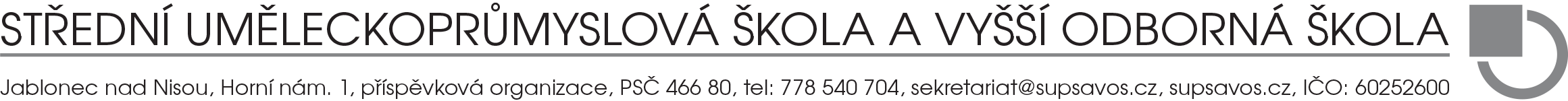 TRILAB Group s.r.o. - pan Zahálka
Wonkova 432
500 02 Hradec KrálovéIČO 05288746Jablonec n. N., dne 5. prosince 2022Objednávka č. 24/PB/2022Dobrý den, pane Zahálko,objednáváme 3D tiskárnu TRILAB Delti2 pro obor grafický design do celkové ceny investice 80.000,-Kč.Fakturační údaje:SUPŠ A VOŠ, příspěvková organizaceHorní náměstí 800/1466 80 Jablonec nad NisouIČ: 60252600Mgr. Bc. M. Picko BaumannováŘeditelka školySUPŠ a VOŠ, příspěvková organizaceIČO 60252600 					